Publicado en  el 16/04/2015 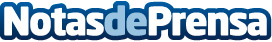 Un 36% de los españoles piensa gastar este año una media de 1.294 euros en renovar y equipar su casaDatos de contacto:Nota de prensa publicada en: https://www.notasdeprensa.es/un-36-de-los-espanoles-piensa-gastar-este-ano_1 Categorias: Finanzas http://www.notasdeprensa.es